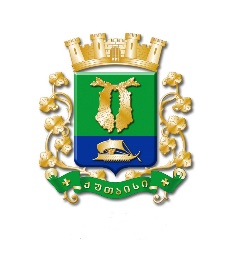 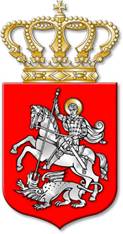 ს  ა  ქ  ა  რ  თ  ვ  ე  ლ  ოქალაქ  ქუთაისის  მუნიციპალიტეტის  საკრებულოგ  ა  ნ  კ  ა  რ  გ  უ  ლ  ე  ბ  ა     290ქალაქი  ქუთაისი		29		ივლისი		2020  წელი„საქართველოს სახელმწიფო ბიუჯეტით გათვალისწინებული,საქართველოს რეგიონებში განსახორციელებელი პროექტების ფონდიდანქალაქ ქუთაისის მუნიციპალიტეტში 2018–2021 წლებში დასაფინანსებელიპროექტების საპროექტო წინადადებების მოწონების შესახებ“ ქალაქქუთაისის მუნიციპალიტეტის საკრებულოს 2016 წლის 8 ნოემბრის№ 322 განკარგულებაში ცვლილების შეტანის თაობაზესაქართველოს ზოგადი ადმინისტრაციული კოდექსის 63–ე მუხლისა და „საქართველოს სახელმწიფო ბიუჯეტით გათვალისწინებული, საქართველოს რეგიონებში განსახორციელებელი პროექტების ფონდიდან დასაფინანსებელი ადგილობრივი თვითმმართველობისა და რეგიონული პროექტების შერჩევის პროცედურებისა და კრიტერიუმების დამტკიცების შესახებ“ საქართველოს მთავრობის 2013 წლის 7 თებერვლის №23 დადგენილების საფუძველზე:მუხლი 1. შეტანილ იქნეს ცვლილება „საქართველოს სახელმწიფო ბიუჯეტით გათვალისწინებული, საქართველოს რეგიონებში განსახორციელებელი პროექტების ფონდიდან ქალაქ ქუთაისის მუნიციპალიტეტში 2018–2021 წლებში დასაფინანსებელი პროექტების საპროექტო წინადადებების მოწონების შესახებ“ ქალაქ ქუთაისის მუნიციპალიტეტის საკრებულოს 2016 წლის 8 ნოემბრის №322 განკარგულებაში, კერძოდ, განკარგულების დანართი შეიცვალოს და ჩამოყალიბდეს თანდართული რედაქციით.(დანართი განკარგულებას თან ერთვის)მუხლი 2. განკარგულება შეიძლება გასაჩივრდეს, კანონით დადგენილი წესით, ქუთაისის საქალაქო სასამართლოში (ვ.კუპრაძის ქუჩა №11), მისი გაცნობიდან ერთი თვის ვადაში.მუხლი 3. განკარგულება ძალაში შევიდეს კანონით დადგენილი წესით. 		საკრებულოს  თავმჯდომარის  მოადგილე, 		საკრებულოს თავმჯდომარის მოვალეობის 				შემსრულებელი				ირაკლი  შენგელიაქალაქ ქუთაისის მუნიციპალიტეტისსაკრებულოს 2020 წლის 29 ივლისის№ 290 განკარგულების დანართისაქართველოს სახელმწიფო ბიუჯეტით გათვალისწინებული საქართველოს რეგიონებშიგანსახორციელებელი პროექტების ფონდიდან ქალაქ ქუთაისის მუნიციპალიტეტში2018–2021 წლებში დასაფინანსებელი პროექტების საპროექტო წინადადებები 		საკრებულოს  თავმჯდომარის  მოადგილე, 		საკრებულოს თავმჯდომარის მოვალეობის 				შემსრულებელი				ირაკლი  შენგელია№დასახელებასაპროექტო დოკუმენტაციისა და საექსპერტო მომსახურების შესყიდვისათვის გამოყოფილი თანხაპროექტის განხორციელებისათვის გამოყოფილი თანხა1.ქალაქ ქუთაისში, ცენტრალური ბულვარის რეაბილიტაცია1,200,000.002.ქალაქ ქუთაისში, ს.მახვილაძის ქუჩის რეაბილიტაცია750,000.003.ქალაქ ქუთაისში, „ხარაზოვის“ სკვერისა და მშრალი შადრევანის მშენებლობა200,000.004.ქალაქ ქუთაისში, „ავანგარდის“ სკვერის რეაბილიტაცია400,000.005.ქალაქ ქუთაისში, ლეონიძის სკვერის რეაბილიტაცია100,000.006.ქალაქ ქუთაისში, ჯაილოვას ქუჩის სანიაღვრეს მშენებლობა400,000.007.ქალაქ ქუთაისში, სპორტული მოედნებისა და ატრაქციონების მშენებლობა – რეაბილიტაცია1,500,000.008.ქალაქ ქუთაისში, მრავალსართულიანი ბინების ეზოების კეთილმოწყობა700,000.009.ქალაქ ქუთაისში, პარაპეტების რეაბილიტაცია150,000.0010.ქალაქ ქუთაისში, „ტრენაჟორების“ მოწყობა500,000.0011.ქალაქ ქუთაისში, ცხინვალის ქუჩის რეაბილიტაცია (გზა, ტროტუარები, ღვარსადენი)380,837.0012.ქალაქ ქუთაისში, მანდარიას ქუჩის რეაბილიტაცია406,430.0013.ქალაქ ქუთაისში, ი.პეტრიწის ქუჩის მეორე შესახვევის გზის ბეტონის საფარით მოწყობა771,349.0014.ქალაქ ქუთაისში, გიორგი სააკაძის ქუჩის გზის რეაბილიტაცია662,717.0015.ქალაქ ქუთაისში, ივანე მაჩაბელის ქუჩის გზის რეაბილიტაცია437,658.0016.ქალაქ ქუთაისში, ახალგაზრდობის გამზირის მე–3 შესახვევიდან სამხედრო ნაწილამდე მისასვლელი გზის რეაბილიტაცია286,000.0017.ქალაქ ქუთაისში, ნინოშვილის ქუჩის მე–14 შესახვევის გზის რეაბილიტაცია240,667.0018.ქალაქ ქუთაისში, ოთარ ჩხობაძის ქუჩის მე–3 შესახვევის გზის რეაბილიტაცია202,024.0019.ქალაქ ქუთაისში, ნინოშვილის ქუჩის მე–16 შესახვევის გზის რეაბილიტაცია177,834.0020.ქალაქ ქუთაისში, პირველი მაისის ქუჩის გზის რეაბილიტაცია122,358.0021.ქალაქ ქუთაისში, ახალგაზრდობის გამზირის მეშვიდე შესახვევის (დარჩენილი ნაწილი) გზის რეაბილიტაცია385,288.0022.ქალაქ ქუთაისში, თაბუკაშვილის ქუჩის ჩიხების შემაერთებელი გზის რეაბილიტაცია214,378.0023.ქალაქ ქუთაისში, მიქელაძე–მეველეს ქუჩის პირველი შესახვევის გზის რეაბილიტაცია122,950.0024.ქალაქ ქუთაისში, ლიფტების რეაბილიტაცია100,000.0025.ქალაქ ქუთაისში, სადარბაზოების რეაბილიტაცია700,000.0026.ქალაქ ქუთაისში, მოსწავლე–ახალგაზრდობის სახლის რეაბილიტაცია350,000.0027.ქალაქ ქუთაისში, ასსაფეხურიანი კიბისა და მიმდებარე სკვერის რეაბილიტაცია750,000.0028.ქალაქ ქუთაისში, რუსთაველის გამზირზე ფასადების რეაბილიტაცია900,000.0029.ქალაქ ქუთაისში, ჯავახიშვილის გამზირზე ფასადების რეაბილიტაცია350,000.0030.ქალაქ ქუთაისში, ჭავჭავაძის გამზირზე ფასადების რეაბილიტაცია1,300,000.0031.ქალაქ ქუთაისში, გრიშაშვილის ქუჩის რეაბილიტაცია550,000.0032.ქალაქ ქუთაისში, ჩეჩელაშვილის ქუჩის რეაბილიტაცია750,000.0033.ქალაქ ქუთაისში, ჯიბლაძის ქუჩის რეაბილიტაცია350,000.0034.ქალაქ ქუთაისში, ხახანაშვილის ქუჩის რეაბილიტაცია350,000.0035.ქალაქ ქუთაისში, ბესიკის ქუჩის რეაბილიტაცია350,000.0036.ქალაქ ქუთაისში, სულხან–საბას გამზირის შიდაკვარტალური გზის რეაბილიტაცია300,000.0037.ქალაქ ქუთაისში, კრილოვის ქუჩის რეაბილიტაცია300,000.0038.ქალაქ ქუთაისში, სულხან–საბას გამზირის კერძო დასახლების (ბოშათა უბანი) გზის რეაბილიტაცია125,962.0039.ქალაქ ქუთაისში, გუგუნავას ქუჩის შიდაკვარტალური გზის რეაბილიტაცია300,000.0040.ქალაქ ქუთაისში, ზ.გამსახურდიას გამზირის პირველი ჩიხის გზის რეაბილიტაცია150,000.0041.ქალაქ ქუთაისში, ბერი თევდორეს ქუჩის სანიაღვრე ქსელის მოწყობა და გზის საფარის რეაბილიტაცია120,000.0042.ქალაქ ქუთაისში, ნინოშვილის ქუჩის მე–19 ჩიხის გზის რეაბილიტაცია100,000.0043.ქალაქ ქუთაისში, ნიუპორტის ქუჩის საგზაო ინფრასტრუქტურის რეაბილიტაცია500,000.0044.ქალაქ ქუთაისში, ლ.ასათიანის ქუჩის №145 და №147ა–ს ფასადების (პარაპეტებით) რეაბილიტაცია100,000.0045.ქალაქ ქუთაისში, ირ.აბაშიძის გამზირის №10, №13 და №15–ის ფასადების (პარაპეტებით) რეაბილიტაცია100,000.0046.ქალაქ ქუთაისში, ავტომშენებლის ქუჩის ფასადების რეაბილიტაცია ჩხობაძის ქუჩის კვეთამდე (ავტომშენებლის ქუჩა №3, №5, №7, №9, №11, №15, №17, №6, №8, №10, №14, №16, №18)1,300,000.0047. ქალაქ ქუთაისში, №17 სპორტსკოლის გათბობის სისტემის მოწყობა და სველი წერტილების რეაბილიტაცია150,000.0048.ქალაქ ქუთაისში, ძიუდოს დარბაზის რეაბილიტაცია80,493.0049.ქალაქ ქუთაისში, №21 ნიჩბოსნობის სკოლის რეაბილიტაცია150,000.0050.ქალაქ ქუთაისში, №5 ფარიკაობის სკოლის რეაბილიტაცია150,000.0051.ქალაქ ქუთაისში, №19 მძლეოსნობის დარბაზის რეაბილიტაცია400,000.0052.ქალაქ ქუთაისში, თავისუფალი ჭიდაობის დარბაზის რეაბილიტაცია100,000.0053.ქალაქ ქუთაისში, კრივის დარბაზის რეაბილიტაცია200,000.0054.ქალაქ ქუთაისში, ხელოვნების სკოლის რეაბილიტაცია377,964.0055.ქალაქ ქუთაისში, №1 სამუსიკო სკოლის რეაბილიტაცია250,000.0056.ქალაქ ქუთაისში, №2 სამუსიკო სკოლის რეაბილიტაცია350,000.0057.ქალაქ ქუთაისში, №3 სამუსიკო სკოლის რეაბილიტაცია150,000.0058.ქალაქ ქუთაისში, ზ.გამსახურდიას გამზირისა და ჟ.შარტავას ქუჩის გადაკვეთაზე მდებარე სკვერის რეაბილიტაცია160,000.0059.ქალაქ ქუთაისში, ავტოქარხნის ადმინისტრაციულ ერთეულში ახალი სკვერის მოწყობა500,000.0060.ქალაქ ქუთაისში, რუსთაველის გამზირის მე–8 ჩიხთან არსებული სკვერის რეაბილიტაცია100,000.0061.ქალაქ ქუთაისში, ნიკეას ქუჩის №44ა–ს მიმდებარე სკვერის რეაბილიტაცია150,000.0062.ქალაქ ქუთაისში, ნიკეას ქუჩის №72–ის მიმდებარე სკვერის რეაბილიტაცია100,000.0063.ქალაქ ქუთაისში, კოსტავას ქუჩის დასაწყისში არსებული სკვერის რეაბილიტაცია70,000.0064.ქალაქ ქუთაისში, ი.ჭავჭავაძის გამზირის №52–ის მიმდებარედ არსებული სკვერის რეაბილიტაცია70,000.0065.ქალაქ ქუთაისში, რუსთაველის გამზირის №120–ის მიმდებარედ სკვერის მოწყობა200,000.0066.ქალაქ ქუთაისში, ნიკეას ქუჩის პირველი ჩიხის №4–ში არსებული სპორტული სკოლის დარბაზის რეაბილიტაცია80,493.0067.ქალაქ ქუთაისში, №4 პოლიკლინიკის რეაბილიტაცია230,770.0068.ქალაქ ქუთაისში, ჭაბუკიანის ქუჩის მე–8 ჩიხის გზის რეაბილიტაცია100,568.0069.ქალაქ ქუთაისში, მიქელაძე–მეველეს ქუჩის მე–3 შესახვევის ბოლო ნაწილის გზის რეაბილიტაცია81,772.0070.ქალაქ ქუთაისში, თაბუკაშვილის ქუჩის მე–10 ჩიხის გზის რეაბილიტაცია63,477.0071.ქალაქ ქუთაისში, ავტომშენებლის ქუჩაზე „კადეტთა“ კორპუსთან მისასვლელი ხიდის რეაბილიტაცია195,007.0072.ქალაქ ქუთაისში, წმინდა საბას ქუჩის გზის რეაბილიტაცია230,000.0073.ქალაქ ქუთაისში, სულხან–საბას გამზირზე მუნიციპალური ავტოპარკის მშენებლობა2,700,000.0074.ქალაქ ქუთაისში, 29–ე საბავშვო ბაღის მშენებლობა1,700,000.0075.ქალაქ ქუთაისში, მამია ასათიანის ქუჩის გზის რეაბილიტაცია325,568.0076.ქალაქ ქუთაისში, მარჯანიშვილის ქუჩის პირველი შესახვევის გზის რეაბილიტაცია130,343.0077.ქალაქ ქუთაისში, ჯ.რუსაძის ქუჩის რეაბილიტაცია214,000.0078.ქალაქ ქუთაისში, კ.გამსახურდიას ქუჩის მეექვსე შესახვევის გზის რეაბილიტაცია85,294.0079.ქალაქ ქუთაისში, ნინოშვილის ქუჩის მეექვსე ჩიხის გზის რეაბილიტაცია57,811.0080.ქალაქ ქუთაისში, კ.გამსახურდიას ქუჩის მე–16 შესახვევის გზის რეაბილიტაცია155,654,0081.ქალაქ ქუთაისში, აბაშიძის ქუჩის, ლეონიძის ქუჩისა და ახალგაზრდობის გამზირის პირველი შესახვევის საგზაო სამოსის რეაბილიტაცია1,614,861.0082.ქალაქ ქუთაისში, ნიკეას ქუჩის მე–3 შესახვევის საგზაო ინფრასტრუქტურის რეაბილიტაცია344,834.0083.ქალაქ ქუთაისში, გიორგი ბრწყინვალეს ქუჩის გზის რეაბილიტაცია1,310,707.0084.ქალაქ ქუთაისში, კ.გამსახურდიას ქუჩის პირველი ჩიხის გზის რეაბილიტაცია 126,752.0085.ქალაქ ქუთაისში, ახალგაზრდობის გამზირის მე–3 შესახვევის გზის რეაბილიტაცია304,355.0086.ქალაქ ქუთაისში, აკაკი ხორავას ქუჩის გზის რეაბილიტაცია1,020,732.0087.ქალაქ ქუთაისში, მელიქიშვილის ქუჩის გზის რეაბილიტაცია521,398.0088.ქალაქ ქუთაისში, კლდიაშვილის ქუჩის გზის რეაბილიტაცია 57,301.0089.ქალაქ ქუთაისში, კუპრაძის ქუჩის გზის რეაბილიტაცია1,009,415.0090.ქალაქ ქუთაისში, რ.ჭეიშვილის ქუჩის გზის რეაბილიტაცია 2,663,417.0091.ქალაქ ქუთაისში, რუას ქუჩის №32ა – №36ა – №51ა – №51 – №53-თან გზის რეაბილიტაცია53,206.0092.ქალაქ ქუთაისში, პეტრიწის ქუჩის მე–2 ჩიხის გზის რეაბილიტაცია56,977.0093.ქალაქ ქუთაისში, ლომოურის ქუჩის გზის რეაბილიტაცია237,840.0094.ქალაქ ქუთაისში, ფოთის ქუჩის გზის რეაბილიტაცია1,219,966.0095.ქალაქ ქუთაისში, შანიძის ქუჩის აღმართის გზის რეაბილიტაცია835,589.0096.ქალაქ ქუთაისში, ნიკეას ქუჩის მე–2 შესახვევის ტროტუარების რეაბილიტაცია344,834.0097. ქალაქ ქუთაისში, გუგუნავას ქუჩაზე საცხოვრისის რეკონსტრუქცია–რეაბილიტაცია966,310.0098.ქალაქ ქუთაისში, ადმინისტრაციული შენობების რეაბილიტაცია170,780.0099.ქალაქ ქუთაისში, წერეთლის ქუჩის №30–ში ცენტრალური სამუსიკო სკოლის გათბობის მოწყობა125,846.00100.ქალაქ ქუთაისში, მდინარე ოღასკურას კალაპოტის („ჰუალინგის“ წინ) რეაბილიტაცია 1,245,616.00101.ქალაქ ქუთაისში, ანტონ კათალიკოსის ქუჩაზე სანიაღვრე ქსელის მოწყობა75,716.00102.ქალაქ ქუთაისში, გელათის, ნიუპორტისა და კოსტავას ქუჩების კვეთასთან  სისხლის ბანკამდე სანიაღვრე სისტემის რეაბილიტაცია138,999.00103.ქალაქ ქუთაისში, აღმაშენებლის მოედანზე შადრევნის რეაბილიტაცია561,640.00ს უ ლ:45,572,757.00